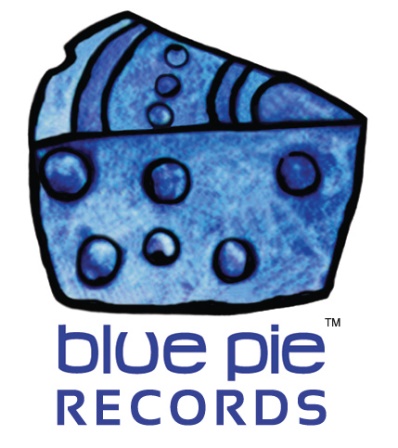 A huge success! The B2K Millennium Tour rocks America!PRESS RELEASE EFFECTIVE IMMEDIATELY 24 May 2019: The Millennium Tour for B2K that’s been going for the two months of March and April is exactly as awesome as we predicted it to be! And the USA agrees that B2K AKA the Boys of the New Millennium are most welcome back in our hearts and ears! The gross figure of the concert starring the boys and their guests grossed 6.7 MILLION dollars, and it’s easily the best tour they’ve EVER done! Fans have been going crazy about their tour and already multiple videos of their tour and reviews of the experience are flooding the internet. Such as this glowing review right here! This is the video for you if you wanted a fan’s unique individual perspective on how it all went down for her personally.B2K THE MILLENNIUM TOUR LIVE CONCERT FOOTAGE + RECAP: https://www.youtube.com/watch?v=0VH-rwk3rbUBut say you wanted a less personal take and just wanted to see the tour as though you were there in the crowd… or perhaps wanted to relive your moments at the event itself if you were lucky enough to attend! We also have you covered on that angle too! Here’s a short video recorded in the crowd!B2K Millennium Tour Pretty Ricky LIVE: https://www.youtube.com/watch?v=KDdj-RZ2PA4Want more? How about two tour recordings for the price of one! This one’s a little longer! And if you scroll into the comments, you can see some acclaim for a certain someone’s dancing skills~🔥 B2K Reunites @ The Millennium Tour 2019 Live Pittsburgh, PA Peterson Events Center: https://www.youtube.com/watch?v=FMm7p9jwCeYThat satiate you? Give you a window into the good time that B2K blessed us with? Want more nostalgia? If you wanted to get a blast from the past, check out B2K rockin’ it here with Uh Huh!B2K- Uh Huh: https://www.youtube.com/watch?v=_kKiXD421Y0

Or if you’re more of a future music listener, Raz B may be the style you’re after, especially as he’s our DJ Central boss for China and one of the members of B2K! Check out some of his modern hits ever since the glory days passed- he’s kept the fire alive, and we’re super glad to be working with him, especially after a mindblowing success like this… and how the fans couldn’t stop commenting on his dance skills! That’s right, we were talking about the man himself!
RAZ B PLAYLIST: https://open.spotify.com/user/djcentraltv/playlist/5sjh1iCCcBx5G8jXBYoOW2?si=vd9eL-ibQxWxcWV-EDo3IQhttps://www.bluepierecords.com/wp-content/uploads/2019/05/raz-b-dance1.jpgClick on the link to check out the comments in detail! Just look at that appreciation. And it extends to the band itself, as does our appreciation! We welcome you back B2K. Our nostalgia is thriving on this and we’re glad to see you once again.B2K FACEBOOK www.facebook.com/B2k-223752504376980B2K TWITTER www.twitter.com/b2k============================================

ABOUT BLUE PIE THE RECORD LABEL:Blue Pie Records are one of the world’s leading independent record Labels and publishing houses. Blue Pie's priority artists include Josh Young, Toyanna Rae, Missy Crissy, Raz B, Down3r, LadyDice, The East Side Boyz, Jah Mason, Burning the Day, Jack Derwin, Terry Oldfield, Phil Manzanera, Johnny Bennett, Suzanna Lubrano, The Objex, Gordon Waller, Dave Evans, Dale Bozzio, and Jessy Tomsko to name a few. Blue Pie distributes over 300 small to medium sized labels including e ConcertHouse Music, TRAX Records, Destiny Records, Apple Media Africa, Nedjon Entertainment, Idyllium Muisc, Sugo Music, Deluxe Records, Reality Entertainment, and Raz Beatz Media Group to name a few. Our live concert and video clip library continues to expand and includes live albums, video clips, and video concerts from artists including, Chicago, The Cars, Steve Aoki and Dave Evans to name a few. In 2019, Blue Pie's roster of artists continues to gain worldwide recognition with chart success in the USA, Canada, Europe and Australia. Blue Pie is continually developing new markets for our artists, labels, content partners to connect and reach new consumers and fans for their music. For more information, visit the official Blue Pie Records USA website: www.bluepierecords.comPress and Media Contact:Press and Media Manager  Blue Pie Records USA Clarence House Unit 6 No 9 Clarence Street Moss Vale NSW 2015AUSTRALIAP: + 61 2 9310 0155F: + 61 2 9310 0166E: pr@bluepie.com.au W: www.bluepierecords.com ============================================